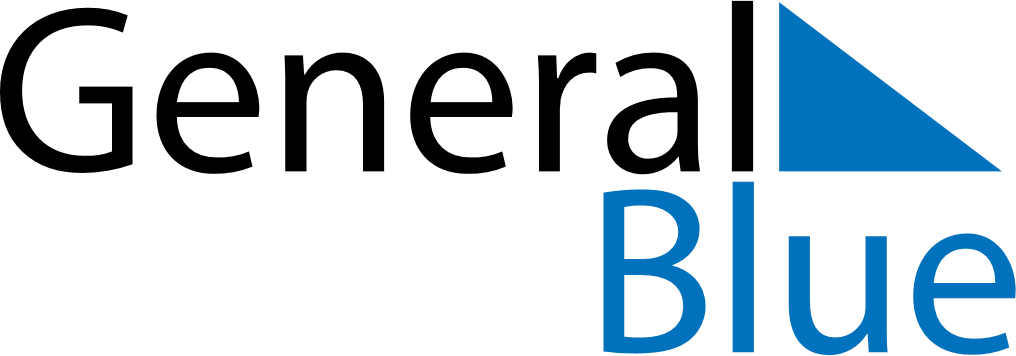 October 2022October 2022October 2022ChileChileMONTUEWEDTHUFRISATSUN12345678910111213141516Columbus Day171819202122232425262728293031Reformation Day